Votre DOSSIER COMPLET est à envoyer chez Philippe CERISIER 7 rue du Clos Soufflot 95220 HERBLAYLes dossiers doivent être rendus complets (avec le certificat médical Réglementé ou l’Attestation de Santé).La clôture des inscriptions par créneau se fera sur la base des dossiers complets. Attention nombre de places limitées.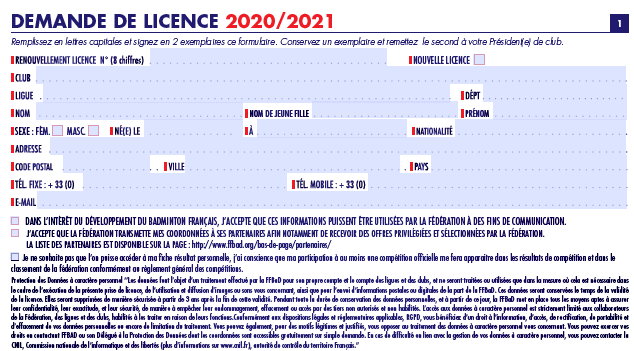 Formules, créneaux et tarifsTarifs Famille (parents – enfants -25 ans à la charge de des parents)  -10 € pour 2ème adhérent, -20 € pour 3ème adhérent et suivantLieux des entrainements : Gymnase des Beauregards - Chemin de la Croix de Bois -HERBLAYDates de reprise   semaine du 7 Septembre  RIB pour les paiements par virement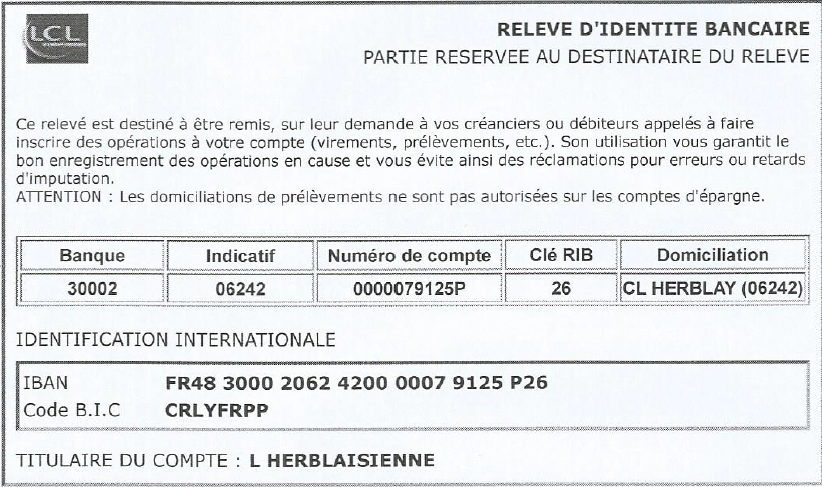 OUINONDossierDossierDossierAi pris connaissance et accepte le règlement intérieur de la charte de bonne conduite ainsi que les règles en vigueur liées au COVID 19 disponibles sur le site1Fiche d’inscription remplieFiche d’inscription remplieEn cas d’accident, j’autorise l’association l’HERBLAISIENNE à prendre toutes les dispositions nécessaires, en vue de mon évacuation ou celle de mon enfant dans un établissement médical.2Certificat médical FFBA réglementé valable 3 ans   à télécharger et imprimer  sur le site www.lherblaisienne.fr et Questionnaire et Attestation de Santé.Certificat médical FFBA réglementé valable 3 ans   à télécharger et imprimer  sur le site www.lherblaisienne.fr et Questionnaire et Attestation de Santé.Autorisations CNIL + Droits à l’imageAutorisations CNIL + Droits à l’imageAutorisations CNIL + Droits à l’image3Un chèque (ou 3 chèques maxi) à l'ordre de l'Herblaisienne.Possibilité de payer par virement (voir RIB joint).Coupons sports et chèques vacances acceptésUn chèque (ou 3 chèques maxi) à l'ordre de l'Herblaisienne.Possibilité de payer par virement (voir RIB joint).Coupons sports et chèques vacances acceptésProspect par CDBVO (newsletter) :       3Un chèque (ou 3 chèques maxi) à l'ordre de l'Herblaisienne.Possibilité de payer par virement (voir RIB joint).Coupons sports et chèques vacances acceptésUn chèque (ou 3 chèques maxi) à l'ordre de l'Herblaisienne.Possibilité de payer par virement (voir RIB joint).Coupons sports et chèques vacances acceptésProspect par un tiers 3Un chèque (ou 3 chèques maxi) à l'ordre de l'Herblaisienne.Possibilité de payer par virement (voir RIB joint).Coupons sports et chèques vacances acceptésUn chèque (ou 3 chèques maxi) à l'ordre de l'Herblaisienne.Possibilité de payer par virement (voir RIB joint).Coupons sports et chèques vacances acceptésPrise et publication de photos/vidéos 3Un chèque (ou 3 chèques maxi) à l'ordre de l'Herblaisienne.Possibilité de payer par virement (voir RIB joint).Coupons sports et chèques vacances acceptésUn chèque (ou 3 chèques maxi) à l'ordre de l'Herblaisienne.Possibilité de payer par virement (voir RIB joint).Coupons sports et chèques vacances acceptés41 Photo 1 Photo Pour les MINEURSPour les MINEURSPour les MINEURSJ’autorise mon fils, ma fille, à rentrer seul(e) à son domicile à l’issue des entraînements, des cours ou des compétitions en cas d’indisponibilité des parentsLes horaires sont susceptibles d'être adaptés en fonction du nombre d'inscritsLes groupes seront constitués avec les entraineurs.Les horaires sont susceptibles d'être adaptés en fonction du nombre d'inscritsLes groupes seront constitués avec les entraineurs.Les horaires sont susceptibles d'être adaptés en fonction du nombre d'inscritsLes groupes seront constitués avec les entraineurs.J’autorise l’HERBLAISIENNE à transporter mon enfant dans un véhicule pour les déplacements en compétitions en cas d’indisponibilité des parents.Les horaires sont susceptibles d'être adaptés en fonction du nombre d'inscritsLes groupes seront constitués avec les entraineurs.Les horaires sont susceptibles d'être adaptés en fonction du nombre d'inscritsLes groupes seront constitués avec les entraineurs.Les horaires sont susceptibles d'être adaptés en fonction du nombre d'inscritsLes groupes seront constitués avec les entraineurs.En cas de problème Prévenir : (Nom et Tel)En cas de problème Prévenir : (Nom et Tel)En cas de problème Prévenir : (Nom et Tel)En cas de problème Prévenir : (Nom et Tel)En cas de problème Prévenir : (Nom et Tel)En cas de problème Prévenir : (Nom et Tel)En cas de problème Prévenir : (Nom et Tel)PaiementChèquesVirement – indiquer nom du joueurCoupons sport – Chèq vacInformations et contacts : www.lherblaisienne.fr  contact-bad@lherblaisienne.frPhilippe CERISIER - 06 47 87 79 02Informations et contacts : www.lherblaisienne.fr  contact-bad@lherblaisienne.frPhilippe CERISIER - 06 47 87 79 02Informations et contacts : www.lherblaisienne.fr  contact-bad@lherblaisienne.frPhilippe CERISIER - 06 47 87 79 02Informations et contacts : www.lherblaisienne.fr  contact-bad@lherblaisienne.frPhilippe CERISIER - 06 47 87 79 02Informations et contacts : www.lherblaisienne.fr  contact-bad@lherblaisienne.frPhilippe CERISIER - 06 47 87 79 02Voir Formules, créneaux et tarifs au verso     ->                                                                         Voir Formules, créneaux et tarifs au verso     ->                                                                         Cocher la formule retenueCréneauxHerblayHors HerblayMini Bad (2013-14)Mercredi17h30 - 18h45150 € dont23,25€ licence165 € dont23,25€ licencePoussins (2011 – 12) & Benjamins (2009-10) - InitiationMercredi18h45 – 20h150 € dont44,72€ licence165 € dont44,72€ licencePoussins (2011 – 12) & Benjamins (2009-10) – CompétiteursJeudi17h30 - 18h45180 € dont44,72€ licence195 € dont44,72€ licenceMinimes (2007-08), Cadets (2005-06), Juniors (2003-04) – Loisirs 1 séanceMardi17h30 - 18h45180 € dont44,72€ licence195 € dont44,72€ licenceMinimes (2007-08), Cadets (2005-06), Juniors (2003-04) – Loisirs 2 séanceMardi et Jeudi17h30 - 18h45200 € dont44,72€ licence215 € dont44,72€ licenceMinimes (2007-08), Cadets (2005-06), Juniors (2003-04) - Compétiteurs (2 séances) Mardi et Jeudi18h45 – 20h15200 € dont44,72€ licence215 € dont44,72€ licenceAdultes Débutants Séniors (2002 – 84) – Vétérans (1985 et avant)Mardi20h15 – 22h180 € dont51,02€ licence195 € dont51,02€ licenceAdultes CompétiteursSéniors (2002 – 84) – Vétérans (1985 et avant)Jeudi20h00 – 22h180 € dont51,02€ licence195 € dont51,02€ licenceAdultes ConfirmésSéniors (2002 – 84) – Vétérans (1985 et avant)Mercredi20h00 – 22h180 € dont51,02€ licence195 € dont51,02€ licenceAdultes jeu libreSéniors (2002 – 84) – Vétérans (1985 et avant)Lundi 19h – 22hVendredi 17h30 – 22hSamedi 14h – 19h130 € dont51,02€ licence145 € dont51,02€ licenceAdultes jeu libre - Samedi uniquementSéniors (2002 – 84) – Vétérans (1985 et avant)Samedi 14h – 19h95 € dont51,02€ licence110 € dont51,02€ licenceLicenciés autre club jeu libre uniquement80 €80 €Licenciés autre club entrainement130 €145 €Herblay le : Signature de l’adhérentSignature de l’adhérentSignature du Parent ou tuteur pour les mineursSignature du Parent ou tuteur pour les mineursSignature du Parent ou tuteur pour les mineursRéservé HerblaisienneRéservé HerblaisienneAttestation / certificatPaiementNb de Chèques ou CVPhoto